Nombre:______________Hora:________________Simpsons Family Tree Quiz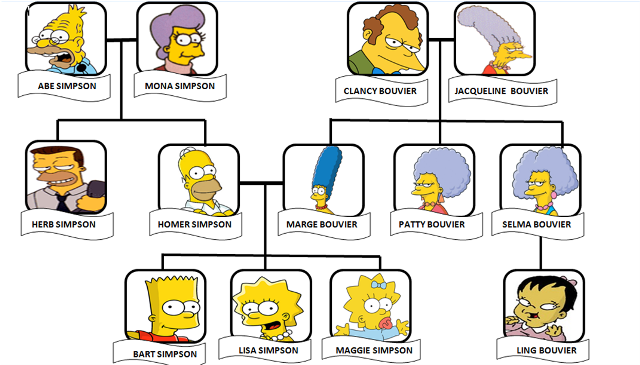 Answer the following questions about your family in complete sentences.  Bart es el hermano de Lisa y Maggie ¿Tienes un hermano?Lisa y Maggie son las hermanas de Bart ¿Tienes una hermana?Bart es el nieto de Abe, Mona, Clancy y Jaqueline ¿Cuántos abuelos tienes?Homer es el esposo de Marge. ¡No estás casado, eres demasiado joven!  ¿Tienes un novio/una novia?Ling y Maggie son bebés, ¿Hay un bebé en tu familia?Ling es la prima de Bart, Lisa, y Maggie, ¿Cuántos primos tienes?Bart es el sobrino de Herb. ¿Cuántos tíos tienes?Lisa y Maggie son las sobrinas de Patty Y Selma.  ¿Cuántas tías tienes?Los Simpsons tienen un perro y un gato. ¿Tienes una mascota en tu familia?